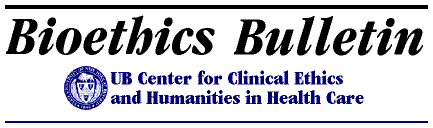 Center for Clinical Ethics and Humanities in Health CareBioethics Bulletin
Editor: Tim Madigan
NOTE NEW E-MAIL ADDRESS July 1999
Volume Six, Number Seven
Co-Directors: Gerald Logue, MD and Stephen Wear, PhD
NOTE NEW E-MAIL ADDRESSAssociate Director: Jack Freer, MD
Research Associates: Adrianne McEvoy and Larry Torcello 
Address: Center for Clinical Ethics and Humanities in Health Care
Veteran's Affairs Medical Center 
3495 Bailey Avenue Buffalo, NY 14215Telephone: 862-6563 FAX: 862-5649 or 862-8533
Website: http://wings.buffalo.edu/faculty/research/bioethics/
Send E-mail to: Wear@acsu.buffalo.edu.
**********NOTE NEW PHONE AND FAX NUMBERS*************Newsletter DistributionThis newsletter can be delivered to you via e-mail or fax or over the internet (forward your request to: Jack Freer, MD at: jfreer@buffalo.edu). If you prefer fax, call 862-3412 and leave your fax number. We encourage and appreciate the use of e-mail and fax distribution rather than paper for the newsletter.Center ListserversThe Center now maintains two automated e-mail listservers. BIOETH-LIST is primarily designed for those in the Greater Buffalo area and permits subscribers to post to the list. This list is available for posting local announcements, as well as a medium for discussion of relevant topics. It will also distribute the Center newsletter, "Bioethics Bulletin." If you are on this list, you can send a message to the entire list by addressing the message to: BIOETH-LIST@listserv.acsu.buffalo.edu. Archives of old BIOETH-LIST messages are maintained at: http://listserv.acsu.buffalo.edu/archives/bioeth-list.html BIOBUL-LIST is strictly used for distribution of "Bioethics Bulletin" and is mainly for those outside of Western New York. If you have further questions about this service, contact Jack Freer at 887-4852 or at: jfreer@buffalo.edu.Upcoming Center MeetingsThe Center currently has three committees: Community Affairs, Education and Research. All Center members are welcome to participate in these committees.Rochester Biomedical Ethics Reading GroupA new Reading Group in Biomedical Ethics has started in Rochester. The fourth meeting will be held on Wednesday, July 21 at 5:00 PM, at Strong Memorial Hospital, Old Faxon Room. Jane Greenlaw, director of the Strong Memorial Hospital's Center for Medical Humanities, will lead a discussion on the ethics of taking sperm from corpses. For further information on the meeting, contact Tim Madigan at 424-3184; e-mail: timothymad@aol.com.Upcoming LecturesInternational Conference on Jewish BioethicsThe Second Annual International Conference on "Jewish Perspectives on Bioethics in the 21st Century" will be held at Boston University's George Sherman Union , 775 Commonwealth Avenue, on Sunday, October 10 and Monday, October 11, 1999. Special guest speaker wil be Rabbi Lord Immanuel Jakobovits of Great Britain. Keynote speakers include: Rabbi Elliot Dorff, PhD, University of Judaism; Rosalie Ber, MD, DSc, Technion-Israel Institute of Technology; Baruch Brody, PhD, Center for Medical Ethics and Health Policy, Baylor University; Fred Rosner, MD, Mt. Sinai School of Medicine; Noam Zohar, PhD, Bar Ilan University; Karen Wolk Feinstein, PhD, Jewish Healthcare Foundation of Pittsburgh; and Shoshana Cardin, Wilstein Institute. To receive registration materials and additional information, contact: American Physicians Fellowship for Medicine in Israel, 2001 Beacon Street, Suite 210,. Boston, MA 02135; phone: 617-232-5382; e-mail: bioethics@apfmed.org. Online registration and information: http://www.apfmed.org/bioethics/register.html. Oxford Conference on Family LawThe International Society of Family Law will be holding a Regional Conference on August 27-30, 1999 at St. Anne's College, Oxford. Topics include: pre-implantation genetic diagnosis, genetic engineering, sex selection, cloning, assisted reproductive technology, embryo research and surrogacy, Council of Europe Convention on Human Rights and Biomedicine, family law and ethics, duties and responsibilities, international legal collaboration, and practical legal problems. For details, contact Ruth Deech, Convenor, St. Anne's College, Oxford University, Oxford, OX2 6HS, UK. Tel: +44=865-274-820; fax: +44-865-274-895; e-mail: sandra.madley@st-annes.ox.ac.uk. Call for Papers"Writing the Past, Claiming the Future: Women and Gender in Science, Medicine, and Technology: October 12-15, 2000, St. Louis University, St. Louis, MO. This conference is designed to further conversations begun at previous conferences among historians of science, medicine, and technology. These discussions made explicit how much historians of science, medicine, and technology can learn from each other. It is intended to invite greater interchange among the disciplines, while recognizing the uniqueness of each. Conference themes will include, but not be limited to, personal and external factors that empower or inhibit women's participation in the scientific, medical, and technological disciplines; scientific, medicla, and technological ideas that have influenced ideas about gender and gender roles in the disciplines and in the wider society; and the relationship between gender and conceptions of knowledge and the practice of science, medicine, and technology. Proposals must include two copies of a one-page abstract and a one-page curriculum vitae. For proposals submitted as a panel, an abstract and vitae are required for each panel member. Proposals are due by January 1, 2000. If you have any questions or would like to be put on the mailing list to receive the conference brochure, please contact Charlotte G. Borst, Chair, Local Arrangements Committee, Dept. of History, St. Louis University, St. Louis, MO 63156.Members CornerThe Members Corner is designed to note research, presentations and published articles and books by Center members. Please send all such information to the newsletter editor so that the Center can keep members informed about the work occurring in this area.Wear, Stephen, Freer, Jack and Koczwara, Bogda; "The Commercialization of Human Body Parts: Public Policy Considerations"; in Persons and Their Bodies: Rights, Responsibilities and Relationships; edited by T. Bole and M. Cherry; Dordrecht, Holland: Kluwer Academic Publishers; 1999, pp. 363-383.Comments and SuggestionsThe deadline for material for the next newsletter is July 15. Please send it to: timothymad@aol.com.; phone: 424-3184; fax: 271-8778.